ОТЧЁТ ПО ЛАБОРАТОРНОЙ РАБОТЕ №3Тема: «Создание и настройка роли DNS на основном контроллере домена»Цель работы: Научиться добавлять и настраивать роль DNS на сервере.Задание: Создайте и настройте роли DNS на основном контроллере домена.В диспетчере серверов выбрать пункт «Добавить роли и компоненты».  В открывшемся окне мастера нажать далее.Выбрать пункт: «Установка ролей и компонентов».Выбрать сервер из списка.Выбрать роль «DNS-сервер».В появившемся окне предлагают установить необходимые для продолжения компоненты. Нажать «Добавить компоненты».7. В окне выбора компонентов нажать «Далее», поскольку необходимые компоненты были выбраны в предыдущем пункте.9. В следующем окне приведена краткая информация о роли DNS — сервера. Ознакомиться с ней и нажать «Далее».Выбрать пункт «Завершение настройки DHCP», для того чтобы настроить сервер DHCP.Появляется уведомление о том, что далее будут созданы две локальные группы безопасности для управления доступом к серверу DHCP, а затем будет произведена авторизация сервера DHCP в Active Directory. Нажать кнопку «Далее».В разделе «Авторизация», в пункте «Использовать учетные данные следующего пользователя» указываем учетную запись с правами администратора домена. Нажать на кнопку «Фиксировать».Ознакомиться со списком устанавливаемых  компонентов и нажать «Установить».По окончании установки, закрыть мастерВ диспетчере серверов, в пункте «Средства», выбрать DNS.В открывшемся диспетчере DNS видно созданный сервер.На группе «Зоны прямого просмотра» щелчком правой кнопкой мыши вызвать контекстное меню и выбрать «Создать новую зону».В открывшемся мастере, нажать «Далее».Выбрать тип зоны — «Основная».Выбрать область репликации. Ввести имя зоны.Выбрать настройки динамического обновленияПо завершении работы, мастер выведет сообщение, что зона создана.Также нужно создать узел в этой зоне например, текущий сервер. Для этого, щелкнуть правой кнопкой мыши в зоне и нажать — «Создать узел (А или АААА)…»Ввести имя узла и его адрес и нажать «Добавить узел». Также нужно создать зону обратного просмотра. Мастер запускается аналогичным образом.В открывшемся мастере, нажать «Далее».Выбрать тип зоны — «Основная».Выбрать область репликации.Выбрать тип зоны обратного просмотра IPv4.Задать идентификатор текущей сети.Выбрать настройки обновления.Завершить работу мастера, нажав «Готово».Проверить корректность настройки, можно введя в командной строке команду nslookup <IP-адрес>Ход выполненияВ ходе предыдущей практической мастер установки компонентов сам запросил установку DNS-сервера, поэтому он у меня уже установлен (рис. 1).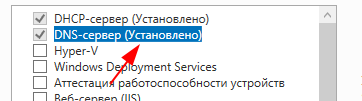 Рисунок 1 – Установленный компонент DNS-серверЗайдя в DNS и выбрав зоны прямого просмотра (рис. 2), была создана новая основная зона «labserver.loc» (рис. 3-7). 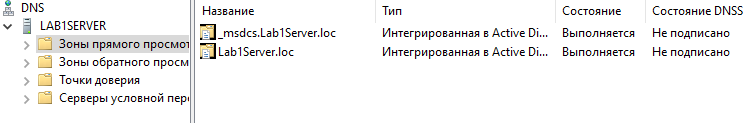 Рисунок 2 – Зоны прямого просмотра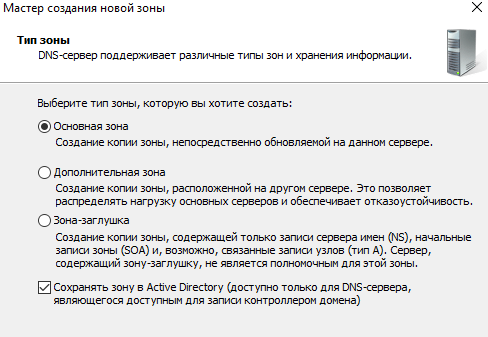 Рисунок 3 – Выбор типа зоны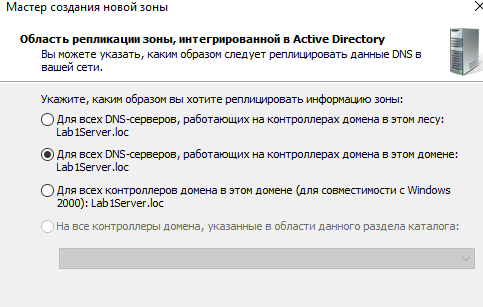 Рисунок 4 – Выбор области репликации 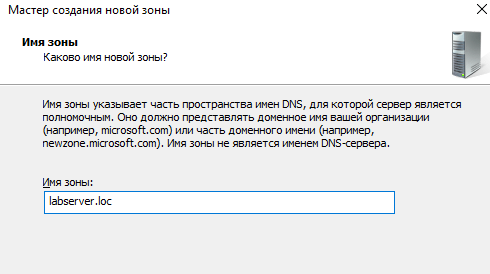 Рисунок 5 – Имя зоны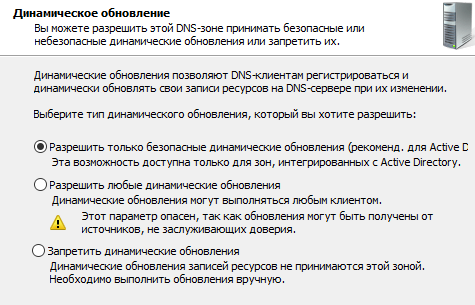 Рисунок 6 – Динамическое обновление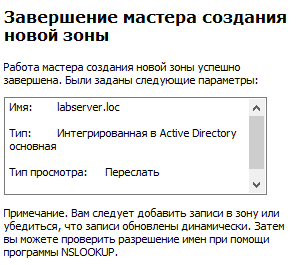 Рисунок 7 – Созданная зонаЗатем в этой зоне был создан новый узел с именем «www» и адресом 10.0.2.15 (рис. 8).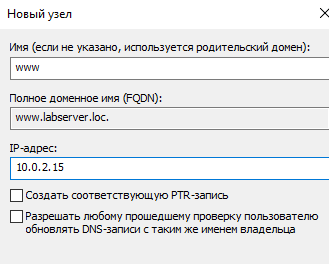 Рисунок 8 – Создание нового узлаА также аналогично зоне прямого просмотра была создана зона обратного просмотра с идентификатором сети 10.0.2 (рис. 9-11).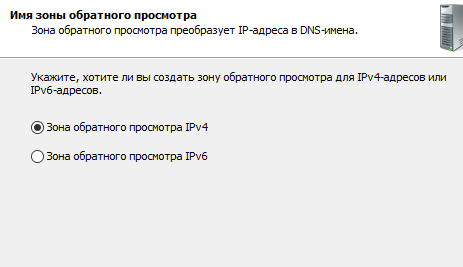 Рисунок 9 – Создание зоны обратного просмотра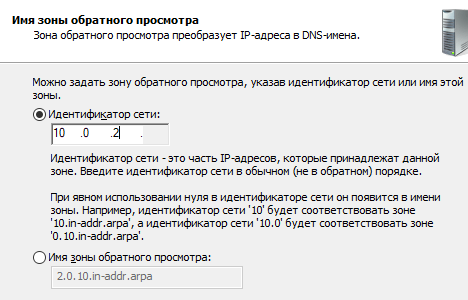 Рисунок 10 – Идентификатор сети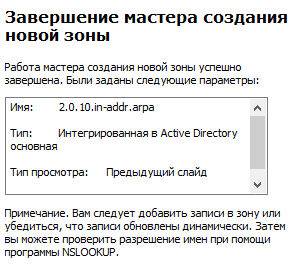 Рисунок 11 – Созданная зонаПо результатам проверки (рис. 12) всё работает корректно.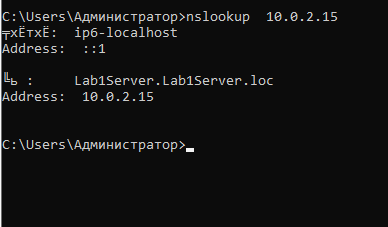 Рисунок 12 – Проверка